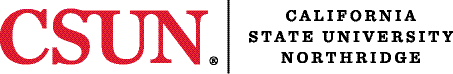 		 Hourly Student Employee Summer Form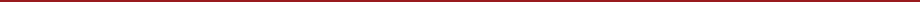 Instructions: 	Use this form to document Student Employee enrollment and eligibility for summer appointments. New student employees must complete the sign-in process in Human Resources on or before the first day of employment. Last Name: _____________________      First Name: _______________________      CSUN ID: _________________ Please check the appropriate Status box and sign below based on the Summer Term Status and the number of units you will be enrolled. Students enrolled cumulatively at ½ time (6 units Undergraduate; 4 units Graduate) or more are eligible to be FICA tax exempt.  Student employees not exempted will be automatically enrolled in the Part-Time/Seasonal/ Temporary (PST) Retirement Plan resulting in pre-tax gross earnings to be assessed as follows (excludes Job Code 1868):7.5% of June and July gross earnings will be deducted and contributed to the PST Account. 1.45% of gross earnings representing Medicare tax during June and July.Inform your supervisor if your class load or plans change.I will be enrolled as indicated in the Status above. I understand that if my enrollment units or status changes, it could affect my eligibility to work and/or my eligibility to be exempt from retirement and (FICA) Medicare deductions. Student Signature: __________________________________________    Date: _______________________________The Department will transact the necessary processing of 1874, 1868, 1150, and 1152 Summer appointments directly in PeopleSoft by COB, Friday, May 13, 2022. The form is maintained in the hiring department.If the student is currently in an 1870 Job Code and is eligible to remain in an 1870 Job Code for the summer, the form is maintained in the hiring department. HR will validate enrollment at time of mass separation. Summer Term Status	CHECK ONE STATUS ONLYFICA Tax ExemptAllowable Job CodeMax Work  Hrs/WeekStatus 1          Enrolled Spring and Planning to Attend FallEnrolled less than ½ time this Summer, orNot Enrolled SummerNo(JC 1868 -no tax change)1874 – Taxable Student Assistant1868 – Student Non Citizen Status1150 – Instructional Student Assistant (ISA)*1152 – ISA, Off-Campus*40 / 20* if enrollment > 1 UnitStatus 2       Enrolled Spring and Planning to Attend FallEnrolled ½ time or more this Summer Yes1870 – Student Assistant1868 – Student Non Citizen Status1150 -  Instructional Student Assistant (ISA)1152 – ISA, Off-Campus20 Status 3 Enrolled Spring, Graduated or Not Attending FallNot Enrolled Summer N/ANot Eligible to work as a student employee past last day of Spring Semester.N/ADepartment Name: Department ID: Department ID:Effective Date:Hire / Re-Hire:Appointment  End Date: Job Code: Job Code:Hourly Rate $ xx.xx: $Comment:Prepared By: Extension: Extension:III.  Human Resources Use Only - Summer 2022 Student Employee Processing & AuditIII.  Human Resources Use Only - Summer 2022 Student Employee Processing & AuditIII.  Human Resources Use Only - Summer 2022 Student Employee Processing & AuditIII.  Human Resources Use Only - Summer 2022 Student Employee Processing & AuditIII.  Human Resources Use Only - Summer 2022 Student Employee Processing & AuditIII.  Human Resources Use Only - Summer 2022 Student Employee Processing & AuditIII.  Human Resources Use Only - Summer 2022 Student Employee Processing & AuditIII.  Human Resources Use Only - Summer 2022 Student Employee Processing & AuditIII.  Human Resources Use Only - Summer 2022 Student Employee Processing & AuditEnrollment Units CommentAction/ ReasonEffective DateEffective DatePIMS Tran CodeEffective DateJob CodeAppt DurationAppt DurationAppt End DateRetirement Code TM   -   N/AHR/Ops Init.HR/Ops Input DateHR/Ops Input DateHR/Ops AuditHR/Ops Audit Date